               
ΕΛΛΗΝΙΚΗ ΔΗΜΟΚΡΑΤΙΑ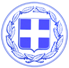 ΝΟΜΟΣ ΔΩΔΕΚΑΝΗΣΟΥ	Κως, 08 Δεκεμβρίου 2017            ΔΗΜΟΣ ΚΩΕισήγηση Δημάρχου Κω που αφορά στο 1ο θέμα της ημερήσιας διάταξης της από 8/12/2017 συνεδρίασης του Δημοτικού Συμβουλίου Κω με θέμα: “Διατήρηση του χαμηλού συντελεστή Φ.Π.Α. στο νησί μας καθώς και στα υπόλοιπα νησιά του Αιγαίου και η μη εφαρμογή του φόρου διανυκτέρευσης στα τουριστικά καταλύματα”Κυρίες και Κύριοι,Θεωρώ ότι μέσα από τη σημερινή συζήτηση, η Κως, πρέπει να βγάλει τον καλύτερο εαυτό της.Όπως το έκανε σε δύσκολες στιγμές, όπως με την υποδειγματική πέρα για πέρα διαχείριση των πρώτων ωρών μετά από τον ισχυρό σεισμό του Ιουλίου, που καταφέραμε να μην επηρεάσει τον τουρισμό και τη λειτουργία του νησιού.Σήμερα δεν θα απευθυνθώ σε κανέναν από τους συναδέλφους.Δεν θα εμπλακώ σε καμία μα καμία άγονη αντιπαράθεση, τη στιγμή που βρίσκεται σε εξέλιξη μια εγκληματική πράξη, όπως είναι η κατάργηση των μειωμένων συντελεστών ΦΠΑ αλλά και η επιβολή ενός ακόμα οριζόντιου φόρου στον τουρισμό.Είχε βέβαια προηγηθεί άλλη μία εγκληματική πράξη εις βάρος μας: η μετατροπή της Κω, με αυταρχισμό άλλων εποχών, σε χώρο κράτησης και εγκλωβισμού παράνομων μεταναστών και προσφύγων, σε αποθήκη ανθρώπων.Σήμερα δεν θα μιλήσω στα μέλη του δημοτικού συμβουλίου, στους πολίτες της Κω που μας παρακολουθούν από την τηλεόραση και το διαδίκτυο.Σήμερα θα απευθυνθώ στην Αθήνα, στις Βρυξέλλες και στο Βερολίνο.Γιατί εκεί πρέπει να ακουστεί η φωνή της Κω.Και θα μιλήσω όχι σαν Δήμαρχος αλλά σαν πολίτης της Κω, γιατί πρώτα από όλα είμαι πολίτης, η ιδιότητα του Δημάρχου παρέρχεται, πολίτης όμως γεννιέσαι και πεθαίνεις.Από την πρώτη στιγμή, από τις αρχές του 2017 θέτω το ζήτημα της διατήρησης των μειωμένων συντελεστών ΦΠΑ με ρεαλιστικά επιχειρήματα.Το αναδεικνύω όταν κάποιοι το είχαν ξεχάσει, όταν κάποιοι θεωρούσαν δεδομένη την παράταση ισχύος των μειωμένων συντελεστών ΦΠΑ.Στις 11 Αυγούστου απευθύνθηκα στον Πρωθυπουργό κ. Τσίπρα, στον Πρόεδρο της Νέας Δημοκρατίας κ. Μητσοτάκη και στους άλλους πολιτικούς αρχηγούς.Καταθέτω στα πρακτικά τη σχετική ανακοίνωση, που δημοσιοποιήθηκε και προβλήθηκε όχι μόνο από τα τοπικά αλλά και τα αθηναϊκά ΜΜΕ.Απευθυνόμενος στον Πρωθυπουργό, τον Αρχηγό της Αξιωματικής Αντιπολίτευσης και όλους τους πολιτικούς αρχηγούς, ανέφερα συγκεκριμένα:“Η Ελλάδα έχει εκχωρήσει ένα μεγάλο μέρος της κυριαρχίας της μέσα από τις δανειακές συμβάσεις. Η διαπίστωση αυτή δεν αφορά μόνο στη σημερινή κυβέρνηση, ισχύει και για την προηγούμενη, θα ισχύει και για την επόμενη αφού η χώρα θα βρίσκεται για πολλά χρόνια υπό έλεγχο και επιτροπεία. Δυστυχώς αυτή είναι η σκληρή αλήθεια.Υπάρχουν όμως όρια και ζητήματα που οφείλουμε όλοι να υπερασπιστούμε ενωμένοι. Η διατήρηση των μειωμένων συντελεστών ΦΠΑ στην Κω, στα νησιά που υπέστησαν τις αρνητικές συνέπειες του μεταναστευτικού αλλά και σε μικρά ακριτικά νησιά όπως το Αγαθονήσι, είναι ζήτημα που πρέπει να τεθεί εμφατικά προς τους δανειστές. Να αποτελέσει πεδίο σύγκλισης, συνεργασίας και συνεννόησης όλων των πολιτικών δυνάμεων, κυβέρνησης και αντιπολίτευσης.Θεωρώντας ότι εκφράζω τα συναισθήματα της συντριπτικής πλειοψηφίας των πολιτών της Κω αλλά και των άλλων νησιών, ζητώ από τον Πρωθυπουργό, τον Αρχηγό της Αξιωματικής Αντιπολίτευσης και τους άλλους πολιτικούς αρχηγούς να ενώσουν τις δυνάμεις τους, να υπερασπιστούν την ιδέα και την έννοια της νησιωτικότητας.”Δυστυχώς η έκκληση αυτή για εθνική συνεννόηση έπεσε στο κενό.Θα μπορούσαν όλες οι πολιτικές δυνάμεις να αναλάβουν την κοινή ευθύνη και να νομοθετήσουν τη διατήρηση των μειωμένων συντελεστών ΦΠΑ.Όλοι μαζί ενωμένοι. Μπορούν να το κάνουν ακόμα, έχουν 20 μέρες καιρό.Το υποτιθέμενο δημοσιονομικό κόστος είναι πολύ μικρό, είναι 50 εκ. ευρώ, είναι το ακριβές ποσό που έχει εγγραφεί στο προσχέδιο του προϋπολογισμού.Για 50 εκ. ευρώ για τα οποία υπάρχουν και μπορούν να βρεθούν ισοδύναμα, θα μας έβγαζαν έξω από το ευρώ αν νομοθετούσαμε τη διατήρηση των μειωμένων συντελεστών ΦΠΑ στα νησιά;Η εποχή των μεγάλων ηγετών στην Ελλάδα έχει παρέλθει, αλλά ακόμα και αν δεν έχουμε μεγάλους ηγέτες, μπορούν αυτοί που έχουμε να στείλουν ένα μήνυμα αξιοπρέπειας, να υπερασπιστούν το δίκιο, να υπερασπιστούν το δικαίωμα των πολιτών των νησιών να έχουν ελπίδα και προοπτική.Αυτό περιμένουμε να δούμε τόσο εγώ όσο και οι πολίτες των νησιών τις επόμενες 20 μέρες.Και αυτό δεν το λέω εγώ, είναι η φωνή της Κω που απευθύνεται σε συγκεκριμένους αποδέκτες στην Αθήνα. Είναι ένα μήνυμα των πολιτών της Κω προς την Αθήνα.Είναι ένα μήνυμα προς το πολιτικό σύστημα και όλα τα κόμματα που οφείλουν να το λάβουν υπόψιν τους αν δεν θέλουν να κυριαρχήσει το αίσθημα της ματαιότητας και της απαξίωσης στους πολίτες.Ένα αίσθημα που εκφράζεται με αποχή και απόρριψη, με τους πολίτες να θεωρούν ότι η Βουλή είναι διακοσμητική και η κυβέρνηση που εκλέγουν απλά εκτελεί εντολές.Γιατί αυτή η αίσθηση είναι το πιο επικίνδυνο και εύφλεκτο υλικό που υπάρχει.Απειλεί τη δημοκρατία, την ίδια την ευρωπαϊκή ιδέα, την κοινωνική συνοχή και ειρήνη.Θεωρώ ότι κανείς δεν έχει κακές προθέσεις, πρέπει όμως να λέμε την αλήθεια στους πολίτες και να τολμάμε εκεί που υπάρχει η δημοκρατική νομιμοποίηση και το δίκαιο.Και το δίκαιο είναι να διατηρηθούν οι μειωμένοι συντελεστές ΦΠΑ.Θα ήθελα επίσης να καταστεί σαφές ότι δεν θα γινόταν αποδεκτό από εμάς να εκτοξευθεί ο ΦΠΑ στο Αγαθονήσι και να παραμείνει για ένα χρόνο στην Κω και στα άλλα νησιά που χρησιμοποιούνται ως αποθήκες ανθρώπων για το μεταναστευτικό. Αυτό είναι ξεκάθαρο, για αυτό άλλωστε ανέλαβα και τη συγκεκριμένη πρωτοβουλία με τους Δημάρχους των άλλων νησιών, την οποία καταθέτω και αυτή στα πρακτικά.Αυτό είναι το μήνυμα προς την Αθήνα.Κυρίες και κύριοιΣτις 28 Αυγούστου, ανέλαβα νέα πρωτοβουλία. Επιχείρησα να ευαισθητοποιήσω τις Βρυξέλλες, αυτούς που λαμβάνουν τις αποφάσεις στην Κομισιόν.Καταθέτω στα πρακτικά τις επιστολές που έστειλα στον κ. Γιούνκερ, στον κ. Μοσκοβισί που είναι ο αρμόδιος Επίτροπος Οικονομικών και Δημοσιονομικής Πολιτικής της Ευρωπαϊκής Ένωσης.Σε αυτές ανέφερα και προειδοποιούσα ότι “Η κατάργηση των μειωμένων συντελεστών ΦΠΑ από την 1η Ιανουαρίου του 2018, θα συνιστά όχι απλά ένα νέο και δυσβάσταχτο φορολογικό βάρος για την Κω αλλά μία τιμωρία. Έτσι την εκλαμβάνουν οι πολίτες της Κω, που διέσωσαν την τιμή της Ευρώπης και των αξιών της Ευρωπαϊκής Ένωσης στο μεταναστευτικό”.Είχα επισημάνει ότι η Κως είχε μόλις πληγεί από έναν καταστροφικό σεισμό ενώ οι αρνητικές συνέπειες του μεταναστευτικού δεν είχαν αμβλυνθεί.Παράλληλα όμως παρέθετα τα πιο ισχυρά επιχειρήματα που υπάρχουν, απέναντι σε αυτούς που ισχυρίζονται στην Ευρώπη ότι οι μειωμένοι συντελεστές ΦΠΑ στα νησιά του Αιγαίου, αποτελούν στρέβλωση.Ανέφερα με λεπτομέρειες στους κ.κ. Γιούνκερ και Μοσκοβισί τις περιπτώσεις νησιωτικών περιοχών της Ευρώπης, στις οποίες ισχύει ειδικό φορολογικό καθεστώς.Συγκεκριμένα:-Στη Γερμανία, το νησί Helgoland έχει ειδικό καθεστώς σε σχέση με το ΦΠΑ.
-Στη Γαλλία ειδικό καθεστώς σε ότι αφορά στον ΦΠΑ, ισχύει στην Κορσική.
-Στην Ισπανία το ειδικό καθεστώς ΦΠΑ ισχύει στις Κανάριες νήσους.
-Στην Πορτογαλία, στις Αζόρες και στη Μαδέρα υπάρχουν μειωμένοι συντελεστές ΦΠΑ.
-Στη Φινλανδία ισχύει ειδικό καθεστώς ΦΠΑ στα νησιά Aland.Ο κ. Μοσκοβισί απέφυγε να απαντήσει, ο κ. Γιούνκερ απάντησε με καθυστέρηση και εικάζω ότι υπήρξε πριν συνεννόηση ανάμεσά τους με αποτέλεσμα η απάντηση του κ. Γιούνκερ να έρθει στις αρχές Νοεμβρίου και αφού είχαν υπάρξει και νέες παρεμβάσεις μου προς τον κ. Αβραμόπουλο και τους Έλληνες Ευρωβουλευτές.Τις καταθέτω και αυτές στα πρακτικά.Στην απάντησή του ο κ. Γιούνκερ, την οποία έχω δημοσιοποιήσει και την είδατε όλοι, μας λέει ότι δεν έχει υποβληθεί αίτημα διατήρησης των μειωμένων συντελεστών ΦΠΑ από την Ελληνική κυβέρνηση και ότι η επιλογή για τα μέτρα που λαμβάνονται είναι ευθύνη της κυβέρνησης.Εγώ δεν θα μπω στη λογική ποιος λέει αλήθεια και ποιος ψέματα.Οι πολίτες της Κω ζητούν υπεύθυνη απάντηση. Υποβλήθηκε αίτημα από την Ελληνική κυβέρνηση ή όχι όπως λέει ο κ. Γιούνκερ;Να δώσει μια απάντηση η κυβέρνηση.Αμέσως μετά από αυτή την απάντηση του κ. Γιούνκερ, έκανα νέα δημόσια παρέμβαση την οποία καταθέτω και αυτή στα πρακτικά, στην οποία επισήμανα ότι “…έχει ενισχυθεί όμως ακόμα περισσότερο η πεποίθησή μου ότι το ζήτημα της διατήρησης των μειωμένων συντελεστών ΦΠΑ μπορεί να κερδηθεί μόνο μέσα από την εθνική συνεννόηση και την κοινή στάση όλων των πολιτικών δυνάμεων της χώρας.”Κυρίες και ΚύριοιΉρθε η ώρα να ακουστεί και ένα μήνυμα προς τις Βρυξέλλες.Το μήνυμα των πολιτών της Κω.Όσοι στην Ευρώπη έχουν εμμονές και θεωρούν ότι η διατήρηση των μειωμένων συντελεστών ΦΠΑ στα νησιά αποτελεί στρέβλωση, προφανώς αδιαφορούν για το κόστος, βραχυπρόθεσμα αλλά και μακροπρόθεσμα, στην οικονομία των νησιωτικών περιοχών.Όσοι στην Ευρώπη θεωρούν στρέβλωση τους μειωμένους συντελεστές ΦΠΑ στα νησιά του Αιγαίου, τότε να καταργήσουν και το ειδικό καθεστώς του ΦΠΑ στην Κορσική για την Γαλλία, στις Κανάριες Νήσους για την Ισπανία αλλά και για νησιά στη Γερμανία την Πορτογαλία και τη Φινλανδία.Γιατί διαφορετικά δεν υπάρχει η Ευρώπη της ισότητας, της αλληλεγγύης και της Περιφερειακής Συνοχής και Ανάπτυξης.Λυπάμαι που τα λέω εγώ αυτά, που πίστεψα και πιστεύω στην Ευρωπαϊκή Ιδέα.Ο προβληματισμός μου όμως έχει ενταθεί.Αν κάποιοι δεν αναγνωρίζουν τις αρνητικές συνέπειες που υφίσταται η Κως από το μεταναστευτικό και τους σεισμούς, σε τι μπορεί να ελπίζουμε;Η κατάργηση των μειωμένων συντελεστών ΦΠΑ στα νησιά μας είναι μια ολέθρια και εγκληματική πράξη.Θα επιβληθούν αυξήσεις σε προϊόντα και υπηρεσίες χωρίς να λαμβάνεται υπ’ όψιν το υψηλό κόστος μεταφοράς προσώπων, υπηρεσιών, αγαθών και πρώτων υλών από και προς το νησί μας. Ένα κόστος που είναι μικρότερο για άλλες περιοχές της χώρας και για την ηπειρωτική Ελλάδα. Θα πληγεί καίρια ο τουρισμός μας.Ουσιαστικά, είναι μία ακόμα τιμωρία για την Κω που σηκώνει το βάρος της διαχείρισης του μεταναστευτικού για να έχουν κάποιοι άλλοι την ησυχία τους σε Ελλάδα και Ευρώπη.Εφόσον μας τιμωρούν με αυτό τον τρόπο, καιρός είναι να μοιραστεί σε όλη την Ελλάδα αλλά και την Ευρώπη το κόστος της διαχείρισης του μεταναστευτικού, να βγει η Κως έξω από τον χάρτη των hot spot.Και να κλείσει το hot spot την άλλη μέρα το πρωί.Δεν είμαστε νησί – αποθήκη, ούτε νησί - χώρος εγκλωβισμού παράνομων μεταναστών.Η Κως έχει φτάσει να φιλοξενεί παράνομους μετανάστες και πρόσφυγες που αντιπροσωπεύουν κάτι λιγότερο από το 10% του πληθυσμού της.Στη Λέσβο το 30% του πληθυσμού είναι πλέον παράνομοι μετανάστες.Ποιος, στις Βρυξέλλες, μπορεί να μας πει μεγάλες πόλεις, όπως η Πράγα, η Βουδαπέστη, η Βαρσοβία πόσους φιλοξενούν; Ούτε έναν.Και τιμωρούν εμάς με αυτό τον τρόπο;Είναι καιρός οι Βρυξέλλες να ακούσουν τη φωνή των νησιών, τη φωνή της Κω.Γιατί είμαστε πολύ κοντά σε ένα μεγάλο και ηχηρό “Ως Εδώ.”Και αυτό είναι ένα μήνυμα στις Βρυξέλλες.Γιατί με αυτό τον τρόπο τίθεται σε κίνδυνο η αποδοχή και η ενδυνάμωση της ευρωπαϊκής ιδέας. Όταν όχι μόνο δεν υπάρχει αναγνώριση των ιδιαίτερων χαρακτηριστικών της νησιωτικότητας και των βαρών που έχουμε επωμιστεί με το μεταναστευτικό, αλλά υπάρχει επιπλέον και μια τιμωρητική διάθεση.Για 50 εκ. ευρώ από τα οποία δεν θα εισπραχθούν ούτε τα μισά. Γιατί η επιβολή νέων φόρων οδηγεί σε μεγαλύτερη φοροδιαφυγή.Η τελευταία παρέμβασή μου, κοινή αυτή τη φορά μαζί με την Πρόεδρο της Ένωσης Ξενοδόχων, έγινε πριν από λίγες ημέρες προς τον Πρωθυπουργό και τους πολιτικούς αρχηγούς στην οποία πέραν της διατήρησης των μειωμένων συντελεστών ΦΠΑ ζητήσαμε και την εξαίρεση της Κω από την επιβολή του νέου φόρου διανυκτέρευσης, προτείνοντας μάλιστα και ισοδύναμα μέτρα.Την καταθέτω και αυτή στα πρακτικά του δημοτικού συμβουλίου.Καταθέτω επίσης στα πρακτικά την κοινή πρωτοβουλία του Δήμου και των φορέων του νησιού από τις 26 Σεπτεμβρίου του 2016 προς τον Πρωθυπουργό.Συνυπέγραφαν ο Δήμος Κω, Δικηγορικός Σύλλογος, η Ένωση Ξενοδόχων, το ΤΕΕ, το Σωματείο Ενοικιαζομένων Διαμερισμάτων Κω και ο ΣΕΠΕ Κω.Σε αυτήν ζητούσαμε 7 ουσιαστικά μέτρα στήριξης της τοπικής οικονομίας του νησιού, των επιχειρήσεων, των επαγγελματιών και των νοικοκυριών της Κω, όπως:1ον- Η διατήρηση των μειωμένων συντελεστών ΦΠΑ για την Κω.
2ον- Την αναστολή εφαρμογής του μέτρου της επιβολής τέλους διανυκτέρευσης στα ξενοδοχεία και στα ενοικιαζόμενα δωμάτια της Κω, το οποίο πρόκειται να εφαρμοστεί από το 2018.
3ον- Την δυνατότητα επαναφοράς της ρύθμισης των 100 δόσεων, για χρέη προς εφορία και ασφαλιστικά ταμεία, για επιχειρήσεις, επαγγελματίες και πολίτες της Κω.
4ον- Την θεσμοθέτηση κατ’ εξαίρεσιν ρυθμίσεων οφειλών επιχειρήσεων και νοικοκυριών της Κω προς τη ΔΕΗ.
5ον- Την απαλλαγή ή τουλάχιστον τη μείωση 50% του ΕΝΦΙΑ για τα ακίνητα με επαγγελματική χρήση στην Κω.
6ον- Την μείωση των εργοδοτικών εισφορών κατά 50% για την τουριστική περίοδο, προκειμένου να ενισχυθεί η απασχόληση στο νησί, με ταυτόχρονη δέσμευση των επιχειρηματιών του νησιού για τη διατήρηση των ίδιων θέσεων εργασίας, συγκριτικά με το 2015.
7ον- Τη μείωση του ορίου για τη λήψη του επιδόματος ανεργίας στα 80 ημερομίσθια, λόγω των συνεπειών στον τουρισμό και στην απασχόληση.
Όλες οι παρεμβάσεις είναι στα πρακτικά, στη διάθεση όλων. Ιδιαίτερα όσων ανακάλυψαν τις τελευταίες ημέρες τον κίνδυνο κατάργησης των μειωμένων συντελεστών ΦΠΑ.Κυρίες και ΚύριοιΣήμερα ήταν επιβεβλημένο να είναι μαζί μας και οι φορείς γιατί η απόφαση που θα ληφθεί πρέπει να εκφράζει όλη την Κω.Η απόφασή μας πρέπει να περιλαμβάνει:-Την αντίθεσή μας στην κατάργηση των μειωμένων συντελεστών ΦΠΑ και στην επιβολή του νέου φόρου διανυκτέρευσης.-Την προκήρυξη γενικής απεργίας στο νησί, στην οποία θα συμμετέχουν όλοι και την προκήρυξή της θα συνυπογράφουν όλοι. Προτείνω η συγκεκριμένη ημέρα να είναι η 19η Δεκεμβρίου ημέρα ψήφισης του προϋπολογισμού.Η Κως πρέπει να είναι ενωμένη, να μείνει ενωμένη.Γιατί μπροστά μας υπάρχουν μεγάλες δυσκολίες.